Esam dabai uzticīgi,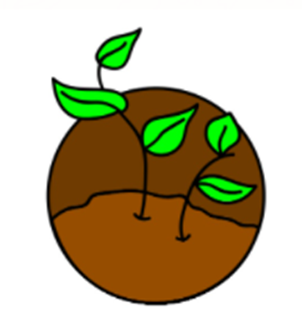 Katru pārtikas kumosu apēdīsim!Ornamentu dabas nākotnei veidosim,Savos dārzos garšaugus sēsim un Katru dienu baudīsim!Obligāti vietējos dārzeņus ēdīsim,Lai tīru zemi redzētu!Ar prieku miskastes apetītei  sekosim!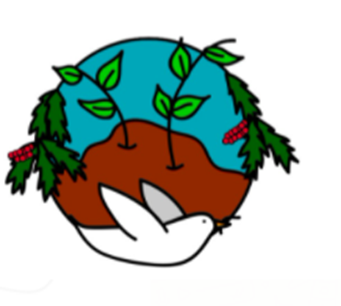 